ПОСТАНОВЛЕНИЕот 04 февраля  2019 г. № 16О присвоении адреса земельным участкамРуководствуясь Федеральным законом от 06.10.2003 № 131-ФЗ "Об общих принципах организации местного самоуправления в Российской Федерации", Федеральным законом от 28.12.2013 № 443-ФЗ "О федеральной информационной адресной системе и о внесении изменений в Федеральный закон "Об общих принципах организации местного самоуправления в Российской Федерации", Правилами присвоения, изменения и аннулирования адресов, утвержденными Постановлением Правительства Российской Федерации от 19.11.2014 № 1221, ПОСТАНОВЛЯЮ:Присвоить следующие адреса:            – земельному участку с кадастровым номером: 02:42:020301:3, присвоить адрес: Российская Федерация, Республика Башкортостан, Салаватский муниципальный район, Сельское поселение Алькинский сельсовет, деревня Идрисово, улица Салавата, земельный участок 1;– земельному участку с кадастровым номером: 02:42:020301:4, присвоить адрес: Российская Федерация, Республика Башкортостан, Салаватский муниципальный район, Сельское поселение Алькинский сельсовет, деревня Идрисово, улица Салавата, земельный участок 2;– земельному участку с кадастровым номером: 02:42:020301:55, присвоить адрес: Российская Федерация, Республика Башкортостан, Салаватский муниципальный район, Сельское поселение Алькинский сельсовет, деревня Идрисово, улица Салавата, земельный участок 3;– земельному участку с кадастровым номером: 02:42:020301:81, присвоить адрес: Российская Федерация, Республика Башкортостан, Салаватский муниципальный район, Сельское поселение Алькинский сельсовет, деревня Идрисово, улица Салавата, земельный участок 4;– земельному участку с кадастровым номером: 02:42:020301:54, присвоить адрес: Российская Федерация, Республика Башкортостан, Салаватский муниципальный район, Сельское поселение Алькинский сельсовет, деревня Идрисово, улица Салавата, земельный участок 5;– земельному участку с кадастровым номером: 02:42:020301:5, присвоить адрес: Российская Федерация, Республика Башкортостан, Салаватский муниципальный район, Сельское поселение Алькинский сельсовет, деревня Идрисово, улица Салавата, земельный участок 6;– земельному участку с кадастровым номером: 02:42:020301:53, присвоить адрес: Российская Федерация, Республика Башкортостан, Салаватский муниципальный район, Сельское поселение Алькинский сельсовет, деревня Идрисово, улица Салавата, земельный участок 7;– земельному участку с кадастровым номером: 02:42:020301:6, присвоить адрес: Российская Федерация, Республика Башкортостан, Салаватский муниципальный район, Сельское поселение Алькинский сельсовет, деревня Идрисово, улица Салавата, земельный участок 8;– земельному участку с кадастровым номером: 02:42:020301:52, присвоить адрес: Российская Федерация, Республика Башкортостан, Салаватский муниципальный район, Сельское поселение Алькинский сельсовет, деревня Идрисово, улица Салавата, земельный участок 9;– земельному участку с кадастровым номером: 02:42:020301:7, присвоить адрес: Российская Федерация, Республика Башкортостан, Салаватский муниципальный район, Сельское поселение Алькинский сельсовет, деревня Идрисово, улица Салавата, земельный участок 10;– земельному участку с кадастровым номером: 02:42:020301:51, присвоить адрес: Российская Федерация, Республика Башкортостан, Салаватский муниципальный район, Сельское поселение Алькинский сельсовет, деревня Идрисово, улица Салавата, земельный участок 11;– земельному участку с кадастровым номером: 02:42:020301:8, присвоить адрес: Российская Федерация, Республика Башкортостан, Салаватский муниципальный район, Сельское поселение Алькинский сельсовет, деревня Идрисово, улица Салавата, земельный участок 12;– земельному участку с кадастровым номером: 02:42:020301:50, присвоить адрес: Российская Федерация, Республика Башкортостан, Салаватский муниципальный район, Сельское поселение Алькинский сельсовет, деревня Идрисово, улица Салавата, земельный участок 13;– земельному участку с кадастровым номером: 02:42:020301:9, присвоить адрес: Российская Федерация, Республика Башкортостан, Салаватский муниципальный район, Сельское поселение Алькинский сельсовет, деревня Идрисово, улица Салавата, земельный участок 14;– земельному участку с кадастровым номером: 02:42:020301:49, присвоить адрес: Российская Федерация, Республика Башкортостан, Салаватский муниципальный район, Сельское поселение Алькинский сельсовет, деревня Идрисово, улица Салавата, земельный участок 15;2. Контроль за исполнением настоящего Постановления оставляю за собой.Глава сельского поселения                                                           Р.Г.НизамовБашκортостан РеспубликаһыСалауат районымуниципаль   районыныңӘлкә ауыл советыауыл биләмәһе Хакимиэте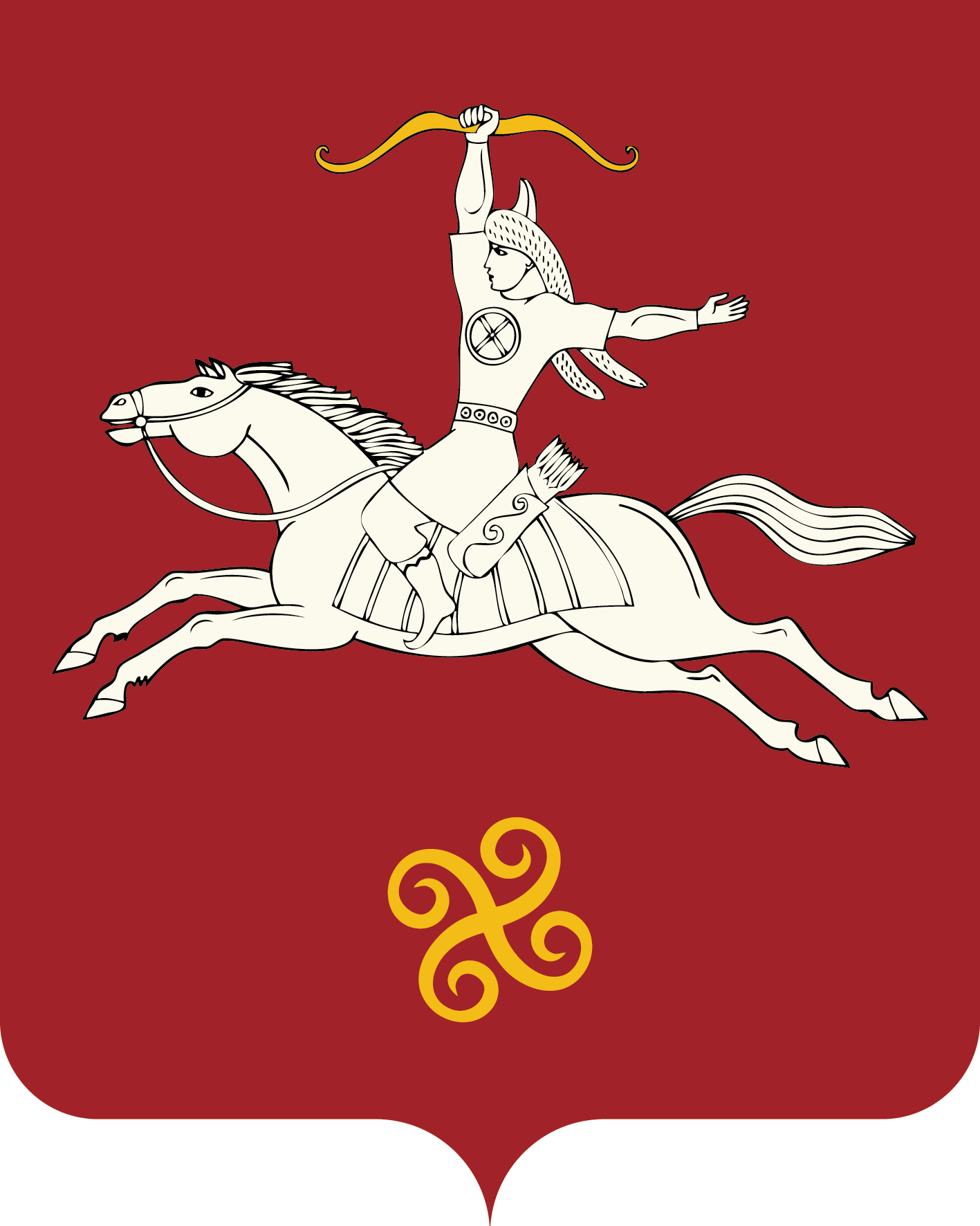 Республика БашкортостанАдминистрация сельского поселенияАлькинский   сельсоветмуниципального районаСалаватский район452481, Әлкә ауылы, Ќуласа урамы, 6тел. 2-65-71, 2-65-47452481, с.Алькино,  ул.Салавата, 6тел. 2-65-71, 2-65-47